INDICAÇÃO Nº 1685/2021Sr. Presidente:A vereadora Simone Bellini solicita que seja encaminhado a Exma. Sra. Prefeita Municipal, a seguinte indicação:  Execução de serviço de poda de árvores e limpeza em torno na área verde da rua: Salim Pedro, na altura do nº 330 - bairro: Colina dos Pinheiros.   JUSTIFICATIVA:Moradores solicitam a execução do serviço, pois o local está com galhos caídos e muita sujeira, podendo atrair animais peçonhentos, conforme foto no anexo. Valinhos, 20 de agosto de 2021.                                                                    Simone Bellini                                             Vereadora - Republicana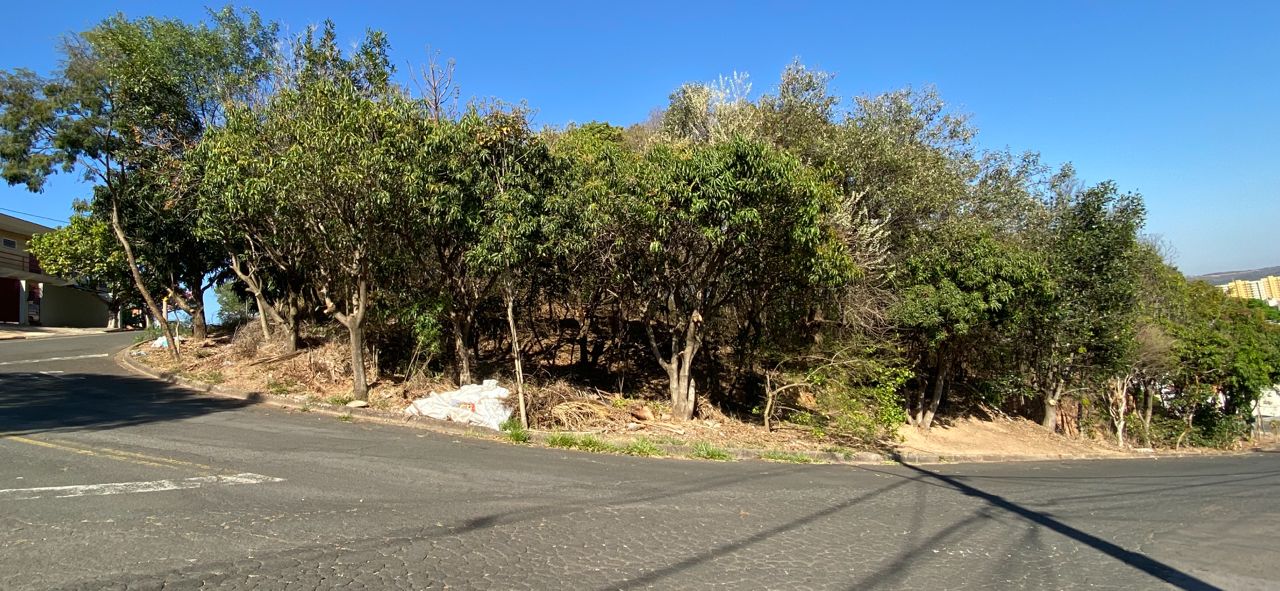 